Math 3								Name: _________________________1-3 Common Base PracticeWork these out on a separate piece of paper! No Calculator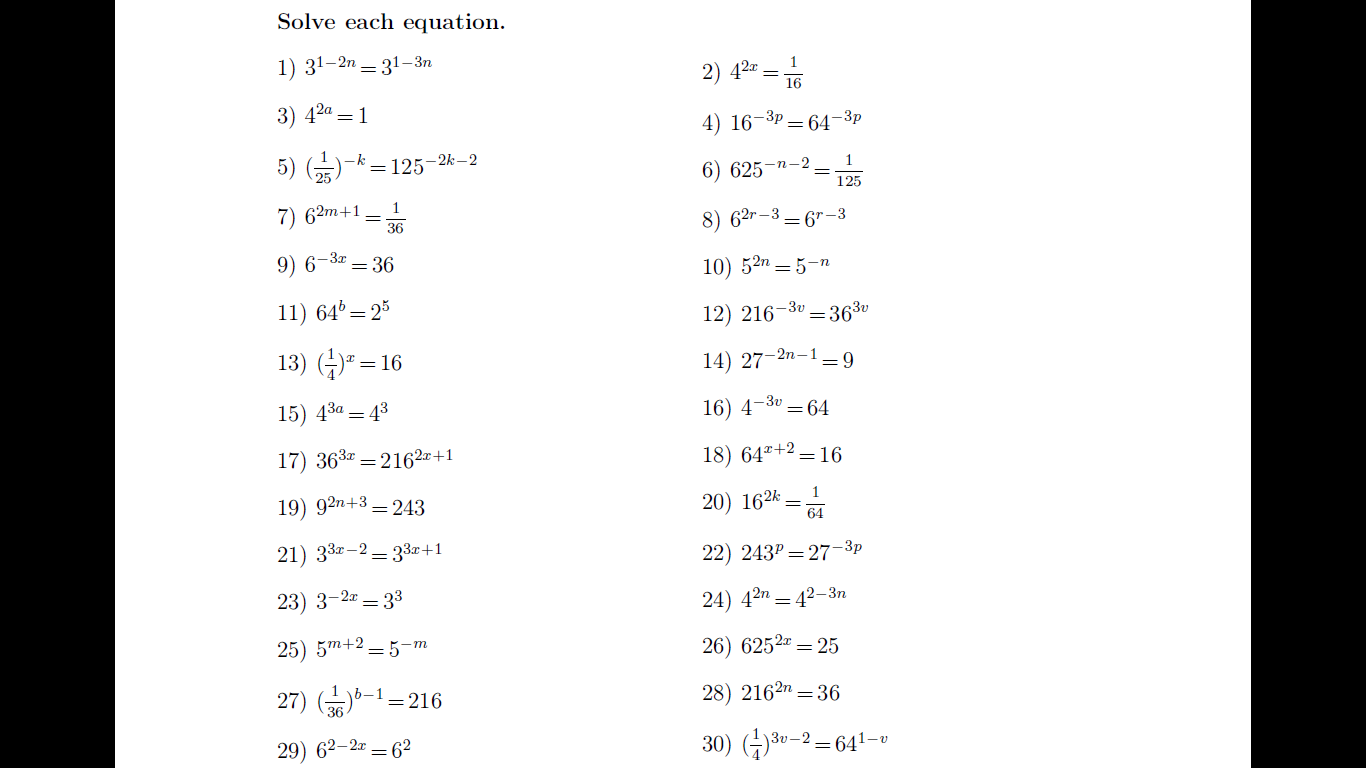 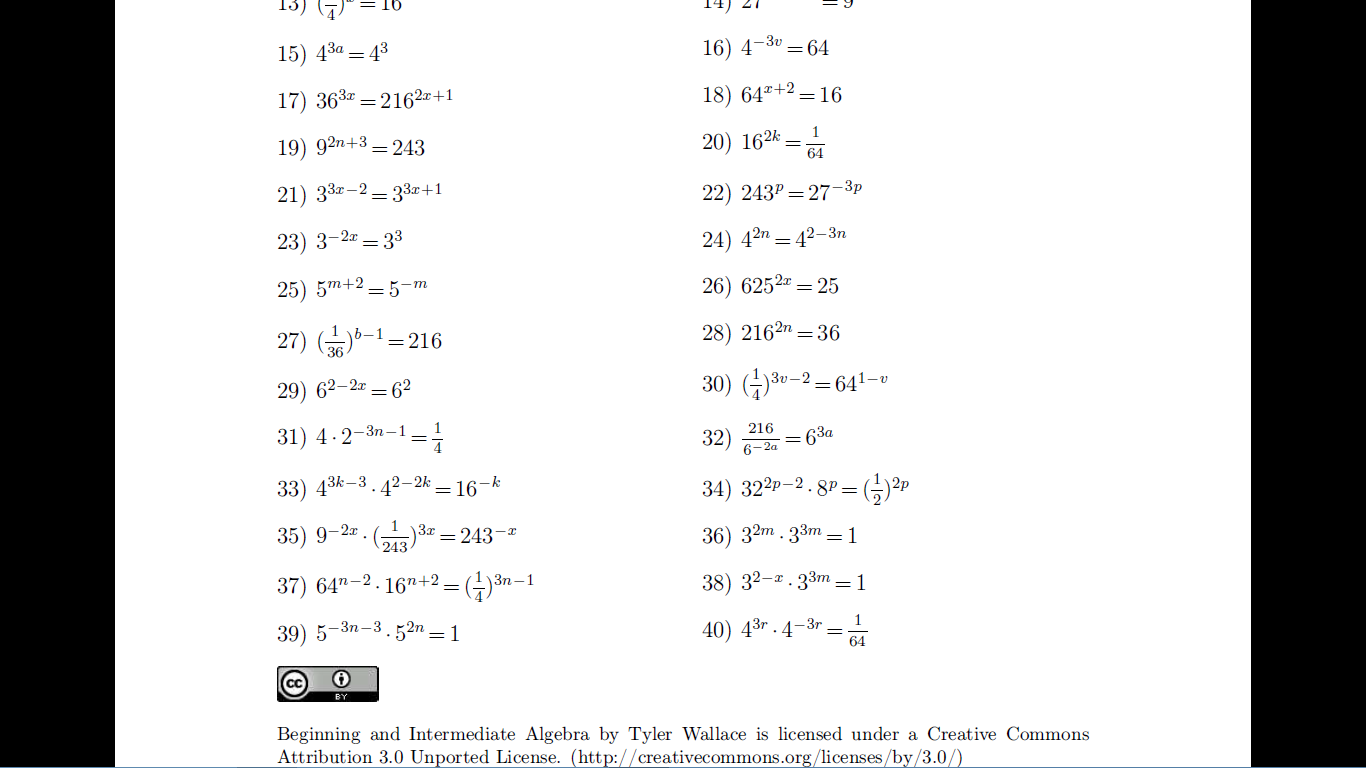 Answers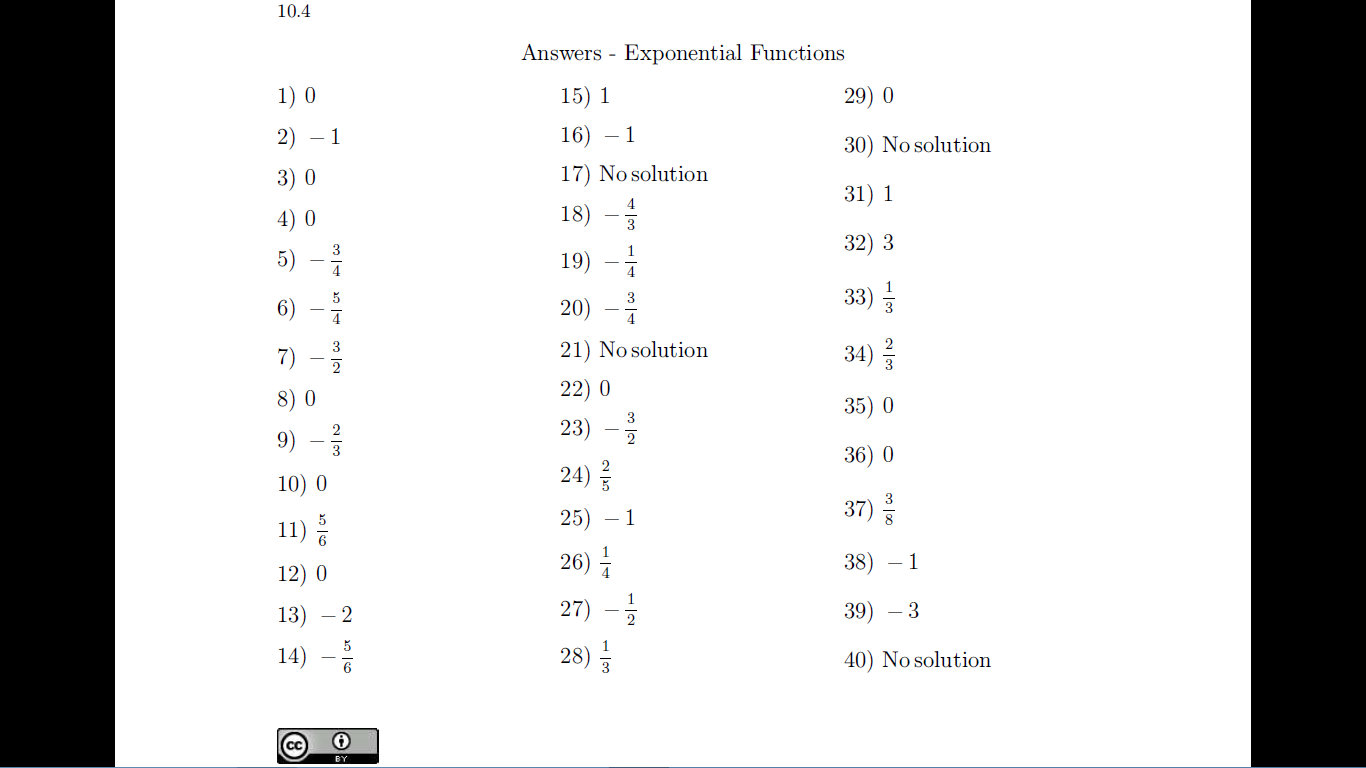 